Publicado en Sevilla el 02/08/2022 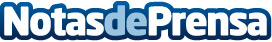 Farmaciasdirect.com apuesta por innovar en logística y optimiza un 100% su productividad en solo dos mesesLa automatización y mejora de los sistemas de este ecommerce y operaciones como el cross-docking, que optimiza la preparación de pedidos cuya mercancía se distribuye directamente al usuario sin pasar por un periodo de almacenamiento previo y la triangulación de envíos, que simplifica el proceso de gestión de la cadena de suministro con el envío de la mercancía directamente desde el fabricante, sin necesidad de almacenamiento de stock, han sido clave para reducir los plazos de entrega hasta las 24h. Datos de contacto:María González Mediavilla672104378Nota de prensa publicada en: https://www.notasdeprensa.es/farmaciasdirect-com-apuesta-por-innovar-en Categorias: Nacional Industria Farmacéutica Telecomunicaciones Marketing Andalucia Logística E-Commerce http://www.notasdeprensa.es